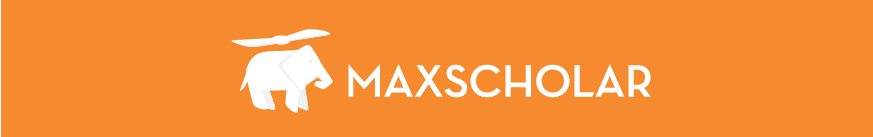 Common Core State Standards Aligned to the MaxScholar program:English Language Arts:Reading: Informational TextKey Ideas & Details (K.R.L.1, 1R.L.1, 1R.L.2, 1R.L.3, 2.R.L.1, 2.R.L.2, 2.R.L.3, 3.R.L.1, 3.R.L.3, 4.R.L.1, 4.R.L.2, 4.R.L.3, 5.R.L.1, 5.R.L.2, 5.R.L.3)Craft and Structure (K.R.L.4, K.R.L.6, 4.R.L.4, 5.R.L.4)Integration of Knowledge & Ideas (K.R.L.7, 1.R.L.9, 5.R.L.9)Range of Reading & Level of Text Complexity (2.R.L.10, 4.R.L.10, 5.R.L.10)Reading FoundationPrint Concepts (K.R.F.1(a), K.R.F.1(b), K.R.F.1(c), K.R.F.1 (d), 1.R.F.1(a))Phonological Awareness (K.R.F.2(a), K.R.F.2(b), K.R.F.2(c), K.R.F.2(c), K.R.F.2(d), K.R.F.2(e), 1.R.F.2(a), 1.R.F.2(b), 1.R.F.2(c), 1.R.F.2(d))Phonics & Word Recognition (K.R.F.3(a), K.R.F.3(b), K.R.F.3(c), 1.R.F.3(a), 1.R.F.3(b), 1.R.F.3(c), 1.R.F.3(d), 1.R.F.3(e), 1.R.F.3(f), 1.R.F.3(g), 2.R.F.3(a), 2.R.F.3(b), 2.R.F.3(a), 2.R.F.3(d), 2.R.F.3(e), 2.R.F.3(f), 3.R.F.3(a), 3.R.F.3(b), 3.R.F.3(c), 3.R.F.3(d), 4.R.F.3(a), 5.R.F.3(a))Fluency (K.R.F.4, 1.R.F.4(a), 1.R.F.4(b), 1.R.F.4(c), 2.R.F.4(a), 2.R.F.4.(b),3.R.F.4(a), 4.R.F.4(a), 4.R.F.4(c), 5R.F.4(a), 5.R.F.4(c))WritingText Types & Purposes (K.W.2, K.W.3, 1.W.1, 1.W.2, 2.W.1, 2.W.2, 3.W.1(b), 3.W.1(c), 3.W.1(d), 3.W.2(b), 3.W.2(c), 3.W.2(d), 4.W.1(a), 4.W.1(b), 4.W.1(c), 4.W.1(d), 4.W.2(a), 4.W.2(b), 4.W.2(c), 4.W.2(d), 4.W.2(e), 5.W.1(a), 5.W.1(b), 5.W.1(c), 5.W.1(d), 5.W.2(a), 5.W.2(b), 5.W.2(c), 5.W.2(d), 5.W.2(e))Production & Distribution of Writing (K.W.5, K.W.6, 1.W.5(a), 1.W.6, 2.W.5(a), 2.W.6, 3.W.4, 3.W.5, 3.W.6, 4.W.4, 4.W.5, 4.W.6, 5.W.4, 5.W.5, 5.W.6Speaking & ListeningComprehension & Collaboration (3.S.L.2)LanguageConventions of Standard English (K.L.1(a), K.L.2(a), K.L.2(b), K.L.2(c), 1.L.1(a), 1.L.1(b), 1.L.2(b))Comprehension & Collaboration (3.S.L.2)Vocabulary Acquisition & Use (1.L.4(a), 2.L.4(a), 2.L.4(e))Knowledge of Language (3.L.4(a), 3.L.4(d)Vocabulary Acquisition & Use (4.L.4(a), 4.L.4(c), 4.L.5(c), 5.L.4(a), 5.L.4(c), 5.L.5(c)